Муниципальное образование «Приамурское городское поселение»Смидовичского муниципального районаЕврейской автономной областиАДМИНИСТРАЦИЯ  ГОРОДСКОГО  ПОСЕЛЕНИЯ ПОСТАНОВЛЕНИЕ20.04.2022		           	  		         		                              № 234пос. ПриамурскийО внесении изменения в Схему размещения и реестр мест (площадок) накопления твердых коммунальных отходов на территории муниципального образования «Приамурское городское поселение», утвержденные постановлением администрацией городского поселения от 21.02.2019 № 94 «Об утверждении правил обустройства мест (площадок) накопления твердых коммунальных отходов и ведения их реестра на территории муниципального образования «Приамурское городское поселение»В соответствии с Федеральным законом от 06.10.2003 № 131-ФЗ «Об общих принципах организации местного самоуправления в Российской Федерации», Федеральным законом от 24.06.1998 года № 89- ФЗ «Об отходах производства и потребления» (в редакции от 25.12.2018 № 483-ФЗ), Постановлением Правительства Российской Федерации от 31.08.2018 № 1039 «Об утверждении Правил обустройства мест (площадок) накопления твердых коммунальных отходов и ведения их реестра», Постановлением Правительства Российской Федерации от 12.11.2016 № 1156 «Об обращении с твердыми коммунальными отходами и внесении изменения в постановление Правительства Российской Федерации от 25.08.2008 г. № 641», Постановлением от 03.08.2018 № 280-ПП Правительства Еврейской автономной области «Об утверждении Порядка накопления твердых коммунальных отходов (в том числе их раздельного накопления) на территории Еврейской автономной области», Уставом муниципального образования «Приамурское городское поселение» администрация  городского поселенияПОСТАНОВЛЯЕТ:1. Внести изменения в Схемы размещения и реестр мест (площадок) накопления твердых коммунальных отходов на территории муниципального образования «Приамурское городское поселение», утвержденные постановление администрации городского поселения № 94 от 21.02.2019 г. Изложив их в редакции, согласно приложению к настоящему постановлению.2. Опубликовать настоящее постановление на официальном сайте администрации городского поселения www.priamgorpos-еао.ru и в информационном бюллетене «Приамурский вестник».3. Настоящее постановление вступает в силу после дня его официального опубликования.Глава администрацииГородского поселения                                   Подготовил:Специалист отдела Жилищно-коммунального хозяйства, дорожного хозяйства, транспорта, связи, благоустройства администрации Приамурского городского поселения                                     А.С. Симонов                    Ю.В. ПаксинаУТВЕРЖДЕНпостановлением администрациигородского поселенияот 20.04.2022 № 234Реестр мест (площадок) накопления твердых коммунальных отходов на территории муниципального образования «Приамурское городское поселение»                                                                              УТВЕРЖДЕНЫ                                                                               постановлением администрации                                                                               городского поселения                                                                               от  20.04.2022 № 234Схема размещения мест (площадок) накопления твердых коммунальных отходов на территории муниципального образования «Приамурское городское поселение»Масштаб карты составляет 1:2000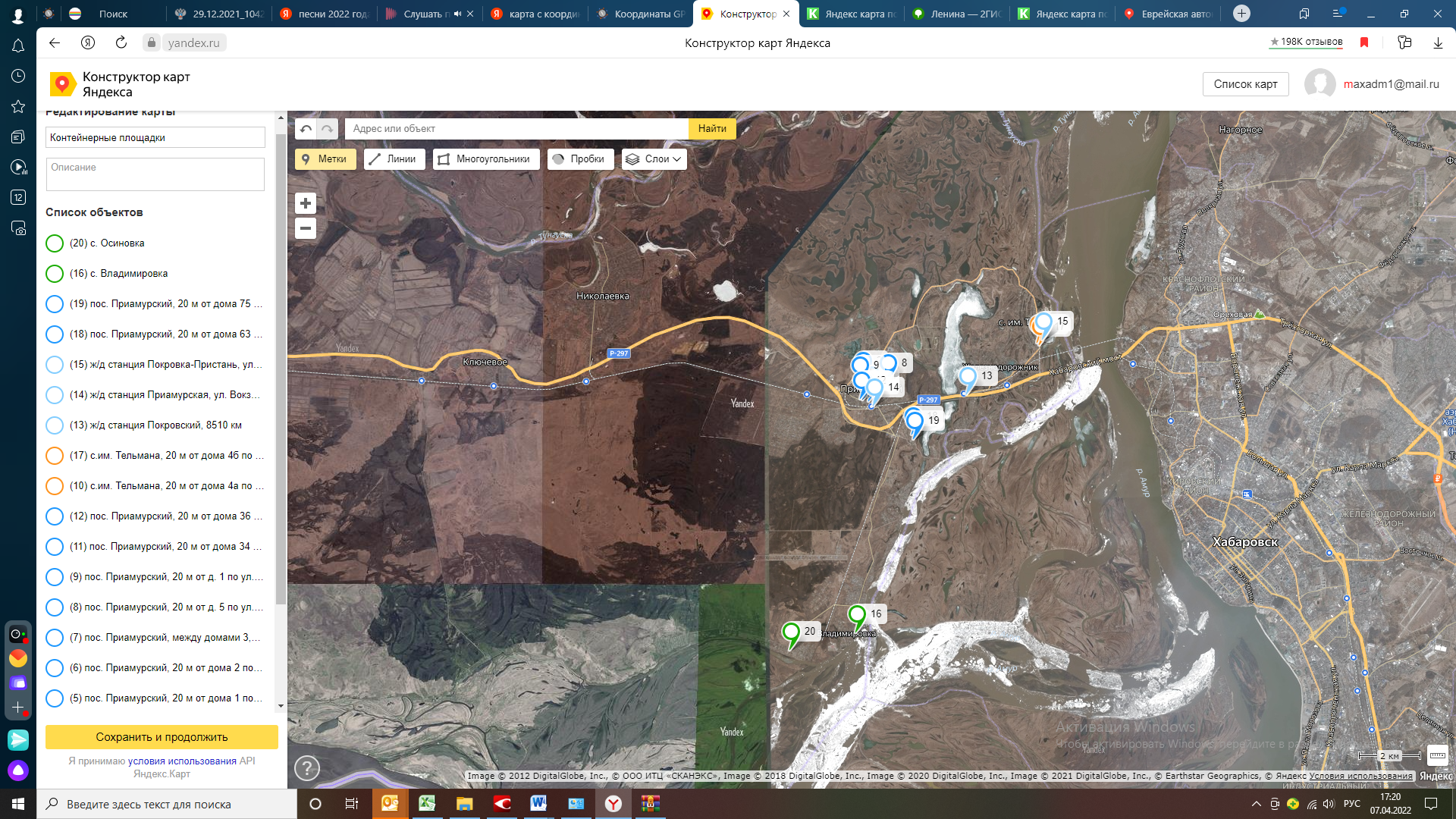 №п/пДанные о нахождении мест (площадок) накопления ТКОДанные о технических характеристиках мест (площадок) накопления ТКОДанные о технических характеристиках мест (площадок) накопления ТКОДанные о технических характеристиках мест (площадок) накопления ТКОДанные о собственниках мест (площадок) накопления ТКОДанные об источниках образования ТКО№п/пДанные о нахождении мест (площадок) накопления ТКОТип покрытия, площадь, кв. м.Количество размещенных контейнеров, шт.Объем 1 размещенного контейнера, м3Данные о собственниках мест (площадок) накопления ТКОДанные об источниках образования ТКОСмидовичский район, п. Приамурский, 20 м от ул. Амурская, д. 7Координаты:48.52790741009814;134.89939089398965Бетонное,10 кв. м.21,0Администрация Приамурского городского поселенияОГРН 1057900134302, Адрес: пос. Приамурский, ул. Островского, 14 ул. Амурская, дд. 1,3,5,7ул. Вокзальная, дд. 27, 29, 31, 33,ул. ЮбилейнаяСмидовичский район, п. Приамурский, 20 м от д. 10 ул. АмурскаяКоординаты:48.53137420162818;134.89857550244747Бетонное,10 кв. м.31,0Администрация Приамурского городского поселенияОГРН 1057900134302, Адрес: пос. Приамурский, ул. Островского, 14ул. Амурская, дд. 6, 8, 10, 12, 12 «А», 12 «Б»Смидовичский район, п. Приамурский, напротив подстанции, 30 м от стены дома ул. Вокзальная, 22 на пустыре в сторону вокзалаКоординаты:48.52449739526217; 134.90338738541885Бетонное,10 кв. м.51,0Администрация Приамурского городского поселенияОГРН 1057900134302, Адрес: пос. Приамурский, ул. Островского, 14ул. Вокзальная, дд. 22, 24, 24 «А», 26, 26 «А»Смидовичский район, п. Приамурский, 20 м от дома ул. Вокзальная, д. 28 с торца возле дороги.Координаты:48.52489648830147; 134.90128453355433Бетонное,10 кв. м.31,0Администрация Приамурского городского поселенияОГРН 1057900134302, Адрес: пос. Приамурский, ул. Островского, 14ул. Вокзальная, дд. 28-30Смидовичский район, п. Приамурский, 20 м от дома ул. Дзержинского, д. 1.Координаты:48.52633961504964; 134.90130599122705Бетонное,10 кв. м.21,0Администрация Приамурского городского поселенияОГРН 1057900134302, Адрес: пос. Приамурский, ул. Островского, 14ул. Дзержинского дд. 1-3,ул. Вокзальная, дд. 21-25Смидовичский район, п. Приамурский, напротив подстанции, 20 м от стены дома Дзержинского, 2Координаты:48.526503523916254; 134.90326400380556Бетонное,10 кв. м.31,0Администрация Приамурского городского поселенияОГРН 1057900134302, Адрес: пос. Приамурский, ул. Островского, 14ул. Дзержинского, д. 2, ул. Вокзальная, д. 19, Дом культурыСмидовичский район, п. Приамурский, возле дороги между домами 3,5 по ул. Дзержинского Координаты:48.52722328870088; 134.90196581464093Бетонное,10 кв. м.11,0Администрация Приамурского городского поселенияОГРН 1057900134302, Адрес: пос. Приамурский, ул. Островского, 14ул. Дзержинского, дд. 3,5, ул. Островского, д. 16 «А»Смидовичский район, п. Приамурский, 20 м от дома ул. Молодежная, д. 5 возле дороги.Координаты:48.531381327031006; 134.90989442449137Бетонное,10 кв. м.21,0Администрация Приамурского городского поселенияОГРН 1057900134302, Адрес: пос. Приамурский, ул. Островского, 14ул. Молодежная, дд. 3, 5, 7Смидовичский район, п. Приамурский, 20 м от домов ул. Островского, д. 1, 2.Координаты:48.53020912980003; 134.89670332055556Бетонное,10 кв. м.11,0Администрация Приамурского городского поселенияОГРН 1057900134302, Адрес: пос. Приамурский, ул. Островского, 14ул. Островского, дд. 1-7Смидовичский район, С. им. Тельмана 20 м от дома 4а по ул. ШкольнаяКоординаты:48.542694, 134.977406Бетонное,10 кв. м.20,75Администрация Приамурского городского поселенияОГРН 1057900134302, Адрес: пос. Приамурский, ул. Островского, 14ул. Школьная дд. 1а, 4аСмидовичский район, п. Приамурский, 20 м от дома ул. Вокзальная, 34Координаты:48.525544, 134.898183Бетонное 6 кв. м.30,75ТСН «Строитель»ОГРН 1107907000915, адрес:679180, ЕАО, Смидовичский район, пос. Приамурский, ул. Вокзальная, д. 34 - 38Ул. Вокзальная, дд. 34, 34АСмидовичский район, п. Приамурский, 20 м от дома ул. Вокзальная, 36Координаты:48.525736, 134.897684Бетонное 4 кв. м.10,75ООО «Альтернатива»ОГРН  1152724012990, адрес: 680006, Хабаровский край, г. Хабаровск, ул. Краснореченская, д. 117 к, СТРОЕНИЕ АУл. Вокзальная, д. 36Еврейская автономная область, Смидовичский район, ж/д. станция Покровский, 8510 кмКоординаты:48.526984, 134.945581Бетонное 4 кв. м.10,75ОАО «Российские железные дороги»ОГРН 1037739877295,Адрес: 680032, г. Хабаровск, ул. Огородная, д. 1Здание поста ЭЦ ст. ПокровскийЕврейская автономная область, Смидовичский район, ж/д станция Приамурская, ул. Вокзальная, д. 26АКоординаты:48.523913, 134.904317Бетонное 4 кв. м.10,75ОАО «Российские железные дороги»ОГРН 1037739877295,Адрес: 680032, г. Хабаровск, ул. Огородная, д. 1Здание поста ЭЦ ст. ПриамурскаяЕврейская автономная область, Смидовичский район, ж/д станция Покровка-Пристань, ул. НабережнаяКоординаты:48.543421, 134.979700Бетонное 4 кв. м.10,75ОАО «Российские железные дороги»ОГРН 1037739877295,Адрес: 680032, г. Хабаровск, ул. Огородная, д. 1Здание поста ЭЦ ст. Покровка-ПристаньЕврейская автономная область, Смидовичский район, с. Владимировка, 20 м от д. 27 по ул. ЛазоКоординаты:48.454869, 134.895501Бетонное 4 кв. м.10,75Администрация Приамурского городского поселенияОГРН 1057900134302, Адрес: пос. Приамурский, ул. Островского, 14С. ВладимировкаЕврейская автономная область, Смидовичский район, С. им. Тельмана, 20 м от дома 2 по ул. ШкольнаяКоординаты:48.541996, 134.977756Бетонное 10 кв. м.30,75Администрация Приамурского городского поселенияОГРН 1057900134302, Адрес: пос. Приамурский, ул. Островского, 14С. им. ТельманаЕврейская автономная область, Смидовичский район,Пос. Приамурский, 20 м от дома 63 по ул. ЛенинаКоординаты:48.515097, 134.920903Бетонное 4 кв. м.10,75Администрация Приамурского городского поселенияОГРН 1057900134302, Адрес: пос. Приамурский, ул. Островского, 14Ул. Ленина Еврейская автономная область, Смидовичский район,Пос. Приамурский, 20 м от дома 75 по ул. ЛенинаКоординаты:48.513511, 134.921496Бетонное 4 кв. м.10,75Администрация Приамурского городского поселенияОГРН 1057900134302, Адрес: пос. Приамурский, ул. Островского, 14Ул. Ленина Еврейская автономная область, Смидовичский район,с. Осиновка, 20 м от д. 2 по ул. Осиновая Координаты:48.450232, 134.86551Бетонное 4 кв. м.10,75Администрация Приамурского городского поселенияОГРН 1057900134302, Адрес: пос. Приамурский, ул. Островского, 14С. Осиновка 